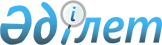 Об утверждении Правил оказания социальной помощи, установления размеров и определения перечня отдельных категорий нуждающихся граждан по Меркенскому району
					
			Утративший силу
			
			
		
					Решение Меркенского районного маслихата Жамбылской области от 31 марта 2015 года № 37-4. Зарегистрировано Департаментом юстиции Жамбылской области 24 апреля 2015 года № 2620. Утратило силу решением Меркенского районного маслихата Жамбылской области от 13 мая 2019 года № 46-3
      Сноска. Утратило силу решением Меркенского районного маслихата Жамбылской области от 13.05.2019 № 46-3 (вводится в действие со дня его первого официального опубликования).

      Примечание РЦПИ.

      В тексте документа сохранена пунктуация и орфография оригинала.
      В соответствии с Законом Республики Казахстан от 23 января 2001 года "О местном государственном управлении и самоуправлении в Республике Казахстан" и Постановлением Правительства Республики Казахстан от 21 мая 2013 года № 504 "Об утверждении Типовых правил оказания социальной помощи, установления размеров и определения перечня отдельных категорий нуждающихся граждан" Меркенский районный маслихат РЕШИЛ:
      1. Утвердить прилагаемые Правила оказания социальной помощи, установления размеров и определения перечня отдельных категорий нуждающихся граждан по Меркенскому району.
      2. Признать утратившим силу решение Меркенского районного маслихата от 24 июня 2014 года № 30-6 "Об утверждении Правил оказания социальной помощи установления размеров и определения перечня отдельных категорий нуждающихся граждан по Меркенскому району" (зарегистрировано в Реестре государственной регистрации нормативных правовых актов за № 2273, опубликовано 22 августа 2014 года в районной газете "Меркі тынысы – Меркенский вестник" № 67).
      3. Контроль за исполнением настоящего решения возложить на постоянную комиссию районного маслихата по социальной защите инвалидов из малоимущих слоев населения, охране природы, обеспечения населения питьевой водой, социальной защите матерей и детей.
      4. Настоящее решение вступает в силу со дня его государственной регистрации в органах юстиции и вводится в действие по истечении десяти календарных дней после первого официального опубликования. Правила оказания социальной помощи, установления размеров и определения перечня отдельных категорий нуждающихся граждан 1. Общие положения
      1. Настоящие Правила оказания социальной помощи, установления размеров и определения перечня отдельных категорий нуждающихся граждан разработаны в соответствии с законами Республики Казахстан от 28 апреля 1995 года "О льготах и социальной защите участников, инвалидов Великой Отечественной войны и лиц, приравненных к ним", "О местном государственном управлении и самоуправлении в Республике Казахстан" от 23 января 2001 года, "О социальной защите инвалидов Республики Казахстан" от 13 апреля 2005 года, а также, постановлением Правительства Республики Казахстан от 21 мая 2013 года № 504 "Об утверждении Типовых правил оказания социальной помощи, установления размеров и определения перечня отдельных категорий нуждающихся граждан" (далее - Типовые правила).
      2. Основные термины и понятия, которые используются в настоящих Правилах:
      памятные даты – события, имеющие общенародное историческое, духовное, культурное значение и оказавшие влияние на ход истории Республики Казахстан;
      специальная комиссия – комиссия, создаваемая решением акима города республиканского значения, столицы, района (города областного значения), по рассмотрению заявления лица (семьи), претендующего на оказание социальной помощи в связи с наступлением трудной жизненной ситуации;
      прожиточный минимум – необходимый минимальный денежный доход на одного человека, равный по величине стоимости минимальной потребительской корзины, рассчитываемой органами статистики в областях, городе республиканского значения, столице;
      праздничные дни – дни национальных и государственных праздников Республики Казахстан;
      среднедушевой доход семьи (гражданина) – доля совокупного дохода семьи, приходящаяся на каждого члена семьи в месяц;
      центральный исполнительный орган – государственный орган, обеспечивающий реализацию государственной политики в сфере социальной защиты населения;
      трудная жизненная ситуация – ситуация, объективно нарушающая жизнедеятельность гражданина, которую он не может преодолеть самостоятельно;
      уполномоченный орган – исполнительный орган города республиканского значения, столицы, района (города областного значения), района в городе в сфере социальной защиты населения, финансируемый за счет местного бюджета, осуществляющий оказание социальной помощи;
      уполномоченная организация – Республиканское государственное казенное предприятие "Государственный центр по выплате пенсий Министерства труда и социальной защиты населения Республики Казахстан";
      участковая комиссия – комиссия, создаваемая решением акимов соответствующих административно – территориальных единиц для проведения обследования материального положения лиц (семей), обратившихся за социальной помощью, и подготовки заключений;
      предельный размер – утвержденный максимальный размер социальной помощи.
      3. Участковые и специальные комиссии свою деятельность осуществляют на основании Правил областного (столицы, города республиканского значения) местного исполнительного органа.
      4. Социальная помощь людям указанным в статье 20 Закона Республики Казахстан от 28 апреля 1995 года "О льготах и социальной защите участников, инвалидов Великой Отечественной войны и лиц, приравненных к ним" и статьи 16 Закона Республики Казахстан от 13 апреля 2005 года "О социальной защите инвалидов Республики Казахстан" оказывается в порядке предусмотренным настоящими Правилами.
      5. Социальная помощь предоставляется единовременно и (или) периодически (ежемесячно, ежеквартально, 1 раз в полугодие).
      6. Участковые и специальные комиссии осуществляют свою деятельность на основании положений, утвержденных акиматом Жамбылской области. 2. Перечень категорий получателей социальной помощи и размеры социальной помощи
      7. Единовременная социальная помощь к памятным датам и праздничным дням предоставляется:
      к 9 маю:
      - участникам и инвалидам Великой Отечественной войны в размере 150 000 (сто пятьдесят тысяч) тенге;
      - гражданам, работавшим в период блокады в городе Ленинграде на предприятиях, в учреждениях и организациях города и награжденным медалью "За оборону Ленинграда" и знаком "Житель блокадного Ленинграда" в размере 30 000 (тридцать тысяч) тенге;
      - бывшим несовершеннолетним узникам концлагерей, гетто и других мест принудительного содержания, созданных фашистами и их союзниками в период второй мировой войны в размере 30 000 (тридцать тысяч) тенге;
      - женам (мужьям) умерших инвалидов войны и приравненных к ним инвалидов, а также женам (мужьям) умерших участников войны, партизан, подпольщиков, граждан, награжденных медалью "За оборону Ленинграда" и знаком "Житель блокадного Ленинграда", признававшихся инвалидами в результате общего заболевания, трудового увечья и других причин (за исключением противоправных), которые не вступали в другой брак в размере 30 000 (тридцать тысяч) тенге;
      В соответствии со статьей 9 Закона Республики Казахстан от 28 апреля 1995 года "О льготах и социальной защите участников, инвалидов Великой Отечественной войны и лиц, приравненных к ним" и статьей 4 подпункта 5 Закона Республики Казахстан от 5 апреля 1999 года "О специальном государственном пособии в Республике Казахстан" лицам, награжденные орденами и медалями бывшего Союза ССР за самоотверженный труд и безупречную воинскую службу в тылу в годы Великой Отечественной войны, а также лица, проработавшие (прослужившие) не менее шести месяцев с 22 июня 1941 года по 9 мая 1945 года и не награжденные орденами и медалями бывшего Союза ССР за самоотверженный труд и безупречную воинскую службу в тылу в годы Великой Отечественной войны в размере 15 000 (пятнадцать тысяч) тенге.
      к 15 февралю: 
      - военнослужащим, проходившим воинскую службу в Афганистане и военнослужащим, ставшим инвалидами вследствие ранения, контузии, увечья при прохождений воинской службы в Афганистане в размере 30 000 (тридцать тысяч) тенге;
      - семьям военнослужащих, (пропавших без вести) или умерших вследствие ранения, контузии, увечья, заболевания, полученных в период боевых действий в Афганистане в размере 30 000 (тридцать тысяч) тенге;
      - рабочим и служащим, направлявшимся на работу в Афганистан в период с 1 декабря 1979 года по декабрь 1989 года в размере 30 000 (тридцать тысяч) тенге.
      к 26 апрелю:
      - лицам, принимавшим участие в ликвидации катастрофы на Чернобыльской атомной электростанции в 1986-1987 годах ставшим инвалидами вследствие аварии на Чернобыльской атомной электростанции в размере 30 000 (тридцать тысяч) тенге;
      - участникам ликвидации последствий катастрофы на Чернобыльской атомной электростанции в 1988-1989 годах в размере 30 000 (тридцать тысяч) тенге.
      к 29 августу:
      - лицам, принимавшим участие в ликвидации последствий радиационных катастроф и аварий на объектах гражданского или военного назначения, а также участвовавшие непосредственно в ядерных испытаниях и учениях в размере 30 000 (тридцать тысяч) тенге.
      Сноска. Пункт 7 с изменениями, внесенными решением Меркенского районного маслихата Жамбылской области от 03.03.2016 № 49-5 (вводится в действие по истечении 10 календарных дней после первого официального опубликования).


      8. Единовременная социальная помощь по обращениям предоставляется:
      - социальная помощь по социально значимому заболеванию – туберкулезу предоставляется лицам, больным активной формой туберкулеза, находящимся на амбулаторном лечении, состоящим на диспансерном учете, согласно списку Коммунального государственного учреждения "Меркенская противотуберкулезная больница Управления здравоохранения акимата Жамбылской области", лицам (семьям) в течение 6 (шести) месяцев в размере 5 (пяти) месячных расчетных показателей;
      - лицам (семьям) больным туберкулезом находящимся на амбулаторном лечении, ежемесячно в размере 21 871 (двадцать одна тысяча восемьсот семьдесят один) тенге в течении 12 (двенадцати) месяцев;
      - при причинении ущерба гражданину (семье) либо его имуществу вследствие стихийного бедствия или пожара в пределах до 108 месячного расчетного показателя определяемым специальной комиссией;
      - гражданам (семьям), имеющим месячный среднедушевой доход, не превышающий 60 процентов от прожиточного минимума, при наступлении необходимости оказания социальной помощи в размере 30 000 (тридцать тысяч) тенге.
      При причинении ущерба гражданину (семье) либо его имуществу вследствие стихийного бедствия или пожара нуждающиеся граждане в течение месяца обращаются за социальной помощью в уполномоченный орган.
      Сноска. Пункт 8 с изменениями, внесенными решениями Меркенского районного маслихата Жамбылской области от 03.03.2016 № 49-5; 14.06.2017 № 17-6 (вводится в действие по истечении 10 календарных дней после первого официального опубликования).

 3. Порядок оказания социальной помощи
      9. Социальная помощь к памятным датам и праздничным дням оказывается по списку, утверждаемому акиматом Меркенского района по представлению уполномоченной организации либо иных организаций без истребования заявлений от получателей.
      10. Для получения социальной помощи, при наступлении трудной жизненной ситуации, заявитель от себя или от имени семьи в уполномоченный орган представляет заявление с приложением следующих документов:
      документ, удостоверяющий личность;
      документ, подтверждающий регистрацию по постоянному месту жительства;
      сведения о составе лица (семьи) согласно приложению 1 к Типовым правилам;
      сведения о доходах лица (членов семьи);
      акт и/или документ, подтверждающий наступление трудной жизненной ситуации.
      11. Документы предоставляются в подлинниках и копиях для сверки, после чего подлинники документов возвращаются заявителю.
      12. При поступлении заявления на оказание социальной помощи, при наступлении трудной жизненной ситуации, уполномоченный орган в течение одного рабочего дня направляет документы заявителя в участковую комиссию для проведения обследования материального положения лица (семьи).
      13. Участковая комиссия в течение двух рабочих дней со дня получения документов проводит обследование заявителя, по результатам которого составляет акт о материальном положении лица (семьи) подготавливает заключение о нуждаемости лица (семьи) в социальной помощи по формам согласно приложениям 2, 3 к Типовым правилам и направляет их в уполномоченный орган.
      14. В случае недостаточности документов для оказания социальной помощи, уполномоченный орган запрашивает в соответствующих органах сведения, необходимые для рассмотрения предоставленных для оказания социальной помощи документов.
      15. В случае невозможности предоставления заявителем необходимых документов в связи с их порчей, утерей, уполномоченный орган принимает решение об оказании социальной помощи на основании данных уполномоченных органов и организаций, имеющих соответствующие сведения.
      16. Уполномоченный орган в течение одного рабочего дня со дня поступления документов от участковой комиссии, производит расчет среднедушевого дохода лица (семьи) в соответствии с законодательством Республики Казахстан и предоставляет полный пакет документов на рассмотрение специальной комиссии.
      17. Специальная комиссия в течение двух рабочих дней, со дня поступления документов выносит заключение о необходимости оказания социальной помощи, при положительном заключении указывает размер социальной помощи.
      18. Уполномоченный орган в течение восьми рабочих дней, со дня регистрации документов заявителя на оказание социальной помощи, принимает решение об оказании либо отказе в оказании социальной помощи, на основании принятых документов и заключения специальной комиссии о необходимости оказания социальной помощи.
      В случаях, указанных в пунктах 15 и 16 настоящих Правил, уполномоченный орган принимает решение об оказании либо отказе в оказании социальной помощи в течение двадцати рабочих дней со дня принятия документов от заявителя.
      19. Уполномоченный орган письменно уведомляет заявителя о принятом решении (в случае отказа – с указанием основания) в течение трех рабочих дней со дня принятия решения.
      20. По одному из установленных оснований социальная помощь в течение одного календарного года повторно не оказывается.
      21. Отказ в оказании социальной помощи осуществляется в случаях:
      1) выявления недостоверных сведений, представленных заявителем;
      2) отказа, уклонения заявителя от проведения обследования материального положения лица (семьи).
      22. Финансирование расходов на предоставление социальной помощи осуществляется в пределах средств, предусмотренных бюджетов Меркенского района на текущий финансовый год. 4. Основания для прекращения и возврата предоставляемой социальной помощи
      23. Социальная помощь прекращается в случаях:
      1) смерти получателя;
      2) выезда получателя на постоянное проживание за пределы Меркенского района;
       направления получателя на проживание в государственные медико-социальные учреждения;
      3) выявления недостоверных сведений, предоставленных заявителем.
      Выплата социальной помощи прекращается с месяца наступления указанных обстоятельств.
      24. Излишне выплаченные суммы подлежат возврату в добровольном или ином установленном законодательством Республики Казахстан порядке. 5. Заключительное положение
      25. Мониторинг и учет предоставления социальной помощи проводит уполномоченный орган с использованием базы данных автоматизированной информационной системы "Е-Собес".
					© 2012. РГП на ПХВ «Институт законодательства и правовой информации Республики Казахстан» Министерства юстиции Республики Казахстан
				
      Председатель сессии 

Секретарь районного

      районного маслихата 

маслихата

      К. Нартова 

І. Ахметжанов
Утверждено решением
Меркенского районного маслихата
от 31 марта 2015 года № 37-4